                                                                        Сумын иргэдийн Төлөөлөгчдийн Хурлын                                                                    төлөөлөчдийн 2020 оны 06 дугаар сарын 08-ны өдрийн ээлжит 14 дүгээр хуралдааны                                                                          03 дугаар тогтоолын 1 дүгээр хавсралт: ТӨМӨРБУЛАГ СУМЫН 10 БАХАРХАЛ          1. Бахархал бүхнийг оршоосон “Төмөрбулаг сум” бидний бахархалт нутагХан Эрчим уулсынхаа өвөр бэлийг түшиж, хатан Бүгсийн голынхоо нуга хөндийд суурьшин, жаран жаран зуунд жаргах ерөөлтэй нутаг, Жаргалант хэмээн нэрлэгдсэн газарт сумынхаа шавыг тавьж, гал голомтоо бадраасан Төмөрбулаг сум нь 252172 га талбай бүхий нутаг дэвсгэртэй, Хөвсгөл аймгийнхаа урд зүгт оршдог. Тус сумын төв нь далайн түвшнээс дээш 1790 м өргөгдөсөн, газар нутгийн хамгийн өндөр цэг нь Дашдэрчин хайрхан далайн түвшнээс дээш 2556 метр өндөр өргөгдсөн, хамгийн нам дор цэг нь Олон голын бэлчир далайн түвшнээс 1148 м өргөгдсөн. Хангайн нурууны салбар Эрчим, Бүгсийн нурууны орчын газар нутаг, Дэлгэр мөрөн, Идэр голын ай сав газарт хамаарагдах Бүгсий, Бүгдгээний гол нутгаар байрладаг. Эрт дээр үеэсээ сонин содон тогтоц бүхий уул ус мөрнүүдтэй, олон зүйл төрлийн ан амьтан, мод ургамалтай байгалийн үзэсгэлэнт газруудтай, нутгийн шилмэл үүлдэр, угшлын 5 хошуу малыг өсгөн үржүүлдэг эх орны бахархалт түүхийн өлгий нутаг.         Уул ус нь тэгширсэн нутаг        Ургамал ногоо нь сугсарсан нутагАраатан жигүүртэн элбэг нутаг Ан амьтнаар баялаг нутаг        Уртын дууны шуранхайтай нутаг        Хурдан хүлгийн тоостой нутаг        Хүчит бөхчүүдийн аатай нутаг        Эрчит нумын уухайтай нутаг        Түүхэнд тод мөртэй Хотгойд зоны өлгий         Төмөрбулагчууд бидний сэтгэлд өнө мөнхөд орших бахархалт нутаг 2. Эх орноо хамгаалсан эрэлхэг баатруудын өлгий нутаг нэгэн бахархалХотгойдын Шадар ван Чингүнжав “Төр үр хоёр минь мөнх оршиг” гэсэн захиасыг биелүүлэхийн төлөө Хотгойд түмэн шантралгүй тэмцсээр ирсэн юм. Хөвсгөл аймгийн Монгол Улсын дөрвөн баатрын хоёр нь Төмөрбулаг сумаас төрж гарсан байдаг. Монгол Улсын баатар хилчин Лхүнрэвийн Даваадорж Төмөрбулаг сумын 1 дүгээр багийн нутаг Донхорын голд төрж өссөн, 20 настайдаа эх орноо хамгаалахаар эр цэргийн албанд мордож, Ховдын Булган сумын нутаг Бүдүүн харгайтад 1948 оны долдугаар сарын 7-нд 130 гаруй хүнтэй Гоминданы зэвсэгт дээрэмчдийг эсэргүүцэн тулалдаж эх орноо халуун амь бүлээн цусаараа хамгаалсан энэ нутгаас төрсөн эрэлхэг зоригт хилчин баатар юм. Монгол Улсын баатар, гавьяат нисгэгч, Дугарын Гунгаа нь Төмөрбулаг сумын 4 дүгээр багийн нутаг Хаахайн сайр гэдэг газар мэндэлжээ. Эх орноо хамгаалах гурван дайнд оролцож, агаарт түмэн цаг илүү нисэж, энх цагт Иргэний агаарын тээврийг хөгжүүлэх үйлсэд амьдралынхаа 40 гаруй жилийг зориулсан эх оронч эрэлхэг зоригт, нисгэгч баатар юм. Төмөрбулаг сумын төвд Монгол Улсын Баатар Лхүнрэвийн Даваадорж, Дугарын Гунгаа нарын гэрэлт хөшөө сүндэрлэж “Энэ орон чинь эзэнтэй, эзэн нь эрэмгий зоригтой юм шүү” гэдгийг олонд сануулсаар байна.                  Үндэсний баатар шадар ван Чингүнжавын морин туурайн тамгатай                 Үнэнч дайчин баатруудыг нь өлгийдөж өсгөсөн нутаг                 Хилчин баатар Даваадоржийн бойтогны мөртэй нутаг                 Нисгэгч баатар Гунгаагийн нэрийг нь мөнхжүүлсэн нутаг  3. Номч, мэргэд нь алдартай, шашин номын авшиг шингээсэн нутаг нэгэн бахархалТэртээ 1736 онд Төмөрбулаг сумын 4 дүгээр багийн нутагт Бүгсийн хүрээ хэмээн хожмоо Халх даяар алдарших их хүрээг байгуулж байсан түүхтэй аж. Бүгсийн хүрээ 15 сүм дуган, 16 жасын байшинтай, лам хуваргууд суух 200 гаруй хашаа байшинтай, 800-900 лам шавилан суудаг томоохон суурин газар хувьсгалт засагтай золгосон гэдэг. Тус сумын 3 дугаар багийн нутагт 1757 онд Бүгдгээний хүрээ байгуулагдаж, Цогчин дуганы хурлыг үүсгэсэн гэж түүхийн сурвалжид тэмдэглэгдсэн байна. Энэ хүрээ хийд нь 5-6 сүм дугантай, 200 гаруй лам хуврагтай, эрдэм чадалтай лам нартай энэ нутгийн  шашны 2 дахь томоохон төв байжээ. Энэхүү хүрээ хийдүүдэд гүн ухаан Чойрын, анагаахын Мамба дацангаас эхлээд одон орон, зурхайн ухаан судлах Дуйнхор-Ивамдитанчойнхорлин дацантай, олон арван эрдэмтэн багш нартай, номын буян шингэсэн газар орон байжээ. Шүншиг, авшиг оршсон энэ л  нутгаас эдүгээ цагийн олон арван эрдэмтэн мэргэд төрөн гарсан юм. Тухайлбал: Бүгдгээний  хүрээнээс үе уламжлан төрсөн олон номч эрдэмтдийн нэг нь Монгол Улсын 25 дахь Ерөнхий сайд С.Баярын аав, эрдэмтэн, доктор Лувсангийн Санжаа, Санжаа гуайн аав Лувсан гэж олноо хүндлэгдсэн эрдэм ном ихтэй, гүрэмч, хувилгаан хүн байсан гэдэг.        Жалханз хутагт гэгээнтний гэрийн буурьтай Шашны номч мэргэдээрээ нэр нь түгсэн нутаг Хоймор нутгийн бахархал төр, түмний түшээ25 дахь Ерөнхий сайдыг өлгийдөж авсан нутаг4. Удам дагасан урчуудад авьяасыг өвлүүлсөн нутаг нэгэн бахархалЭнэ нутгийн урчуудын хийц нь Нийслэл хүрээ төдийгүй халх даяар алдаршиж байжээ. Өвгөд дээдсээсээ гарын урыг өвлөж, ур ухаанаа үе дамжин өвлүүлж ирсэн түүхэн уламжлалтай. Хотгойд таван хошуунд харьяалагдсан Далай гүн, Мэргэн гүний урчууд нь өөрийн гэсэн дахин давтагдашгүй ур хийцтэй алт, мөнгө, үнэт эдлэл, төмрийн  уран дархчуул нь нутаг хошуундаа алдартай байсан бол, үе дамжсан урчуудын дархан, баримал, сийлбэр, уран уран зургийн бүтээлүүд нь Монгол улсын соёлын өв, санд хадгалагдаж олон түмний хүртээл болсон байдаг. Монголын дүрслэх урлагийн их түүхийн төлөөлөл болсон уран барималч С.Дамдинжав, уран дархан Дамдинжавын Дорлиг, нэрт уран сийлбэрч Н.Лувсанцэрэн, түүний хүү уран зураач Лувсанцэрэнгийн Бат-Өлзий, ач хүү  уран дархан, барималч Бат-Өлзийгийн Ганхөлөг гээд удам дамжсан алдартнууд энэ нутгийнх. Дүрслэх урлагт өөрийн гэсэн орон зай бүтээлээ тодоор үлдээсэн нэрт сийлбэрч Н.Лувсанцэрэнгийн бүтээлүүд өдгөө Монголын уран зургийн галерейд 14 бүтээл, МУЭ-ийн алтан сан хөмрөгт 6 бүтээл, Хөвсгөл аймгийн музейд 17 бүтээлүүд олны хүртээл болж хадгалагдаж байна. Мөн  үндэсний эрх чөлөөний тэмцэгч ард Аюуш, Их зохиолч Д.Нацагдорж  нарын монументаль хөшөөг хүрлээр цутган бүтээх их үйлсэд хүчин зүтгэж явсан С.Дамдинжавын “Аавын малгай” нэртэй хүрэл цутгуур өнөөдөр Монголын хосгүй үнэт бүтээлийн жагсаалтад багтдаг.         Хоймор нутгийн ур, ухааныг гайхуулсан          Хосгүй урчуудаараа алдаратай нутаг         Улсынхаа соёлын өв санд давтагдашгүй бүтээл нь тавигдсан         Удам дамжсан урчуудад авьяасыг өвлүүлсэн нутаг5.Арван засгийн наадмаас алдар нэрээ дуурсгасан хүчтэнүүдийн нутаг нэгэн бахархалЭрт дээр үеэсээ хошуу нутагтаа төдийгүй халх даяар алдартай олон хүчтэнүүд Төмөрбулаг сумаас төрсөн байна. Энэ нутагт 19 дүгээр зууны дунд үеэр Бүгсийн голоор нутаглаж байсан Бөрт хэмээх улсын арслан Дамдин, 19 дүгээр зууны эхэн үеэр Бүгдгээний голд нутаглаж байсан арван засгийн наадмын заан Наянтай, Даншигийн заан бороохой Дамдин нарын эгэлгүй хүчит бөхчүүдийн түүхэн замнал нь түүхийн эх сурвалж бичигт, бяр хүчний тухай аман хууч яриа нь ард түмний дунд домог болон өнөөг хүртэл хадгалагдан үлдсэн. Энэхүү хүчтэнүүдийн удмыг залгаж Ардын Хувьсгалын жилүүдэд бяр хүч, уран мэхийг гайхуулан барилдаж Монгол Улсын начин цолыг хүртсэн М.Эрдэнэбат, аймгийн арслан Ж.Гэлэгжамц, Б.Дан-Аа, З.Чимэдрагчаа, Л.Цэдэнсодном нарын тэргүүтэй олон арван хүчтэнүүд энэ нутагт мэндэлсэн байна. Төмөрбулаг суманд улсын арслан Бөрт Дамдины бяраа сорьж өргөж байсан 786 кг жинтэй чулуу өдгөөг хүртэл дурсгал болон хадгалагдаж, хүмүүсийн мэлмийг мялааж байна. Арван ес дүгээр зууны даншгийн заан Наянтайгийн төрж өссөн нутаг      Арван засгийн наадмын улсын арслан  бөрт Дамдины домгийг өгүүлсэн нутаг      Ардын төрийн наадамдаа бяр хүчээ гайхуулж, алдар цолоо дуурсгасан      Монгол Улсын начин Эрдэнэбатыг өлгийдөж өсгөсөн нутаг6. Зуун дамжсан тахилгатай уулс хайрхануудын ховор тогтоцтой нутаг нэгэн бахархалТус сумын нутаг дэвсгэр нь Булнай нурууны дэд мужид хамаарагдах Эрчмийн нуруу, Анын нуруу, Бүгсийн нурууны томоохон уул, нуруудаар хүрээлэгдэн оршдог бөгөөд нэн эртний үеийн сонин содон тогтоц бүхий уулс ихээхэн байдаг. Хамгийн өндөр цэг нь далайн түвшнээс дээш 2556 м өргөгдсөн Дашдэрчин хайрхан юм. Төмөрбулагчуудын гол шүтээн болсон Дөш хайрхан, Баянзүрх, Чандмань, Дашдэрчин, Цог-Өндөр зэрэг өвгөд дээдсийн үеэс олон зууны турш уламжлан тахиж шүтэж ирсэн овоо тахилга бүхий байгалийн үзэсгэлэнт уул, овоог орон нутгийн амьдарч буй иргэд дээдлэн шүтэж байна. Баянзүрх хайрхны орой дээрээс долоон хошууны нутаг бүгд харагддаг хэмээн яригддаг.      Долоон хошууны нутаг орой дээрээс нь харагддаг     Домогт мөнхөрсөн овоо хайрхнуудыг оршоосон нутаг      Дээдсийн үеэс шүтэгдсэн зуун дамжсан тахилгатай     Дашдэрчин, Урандөш, Баян зүрх, Чандмань хайрхнуудын хийморь тэтгэсэн нутаг  7.Хатан “Сэлэнгэ мөрөн” эх авч урссан, “Олон гол бэлчир”–тэй байгалийн үзэсгэлэнт нутаг нэгэн бахаралТөмөрбулаг сумын байгалийн үзэсгэлэн бүрдсэн усан сан бүхий газруудын нэг нь Олон голын бэлчир юм. Идэр, Чулуут, Дэлгэрмөрөн голууд болзсон юм шиг гурван талаас урсан ирж, хэлэлцсэн юм шиг нэгдсэн тэр л уулзвараас Сэлэнгэ мөрөн эх аван урсдаг. Тиймээс ч Олон голын бэлчир хэмээн нэрлэжээ. Үнэхээр ч өндөр уулс, ногоон моддоор хүрээлэгдсэн Олон голын бэлчрийг өндөр дээрээс харахад хэн нэгэн уран гартны ур ухаанаа шавхаж бүтээсэн хээ угалз мэт мөнгөлөгтөн харагдана. Тус суманд амралт аялал жуулчлалын отог бааз бүхий Бүгсий, Бүгдгээн зэрэг үзэсгэлэнт томоохон голууд, Төмрөөн булаг, Торц зэрэг хүний эрүүл мэндийг анагаах чанартай, рашаан ус зэрэг олон гол, мөрөн, харз, булаг усны нөөц байдаг. Хатан Сэлэнгэ мөрний эх болсон нутаг         Харь холын жуулчдын нүд булаасан нутаг         Олон гол, Бүгдгээний цутгалан, Торц, Төмрөөн булагийн рашаантай          Онгон дагшин байгальтай, үзэсгэлэн бүрдсэн нутаг8. Хүннүгийн үеийн түүхийг хадгалсан, өв соёлын дурсгалт нутаг нэгэн бахархал Төмөрбулаг сум байгалийн үзэсгэлэн бүрдсэн түүх соёлын дурсгалт газрууд ихтэй бөгөөд нэн эртний үеийн чулуун болон хүрэл зэвсгийн үеийн булш хадны сүг зураг, буган чулуун хөшөөний түүхийн дурсгалт газруудтай. Тэдгээрийн нэг нь 4 дүгээр багийн нутагт байгаа 100-180 см-ын өндөртэй, 13 ширхэг буган хөшөөн дээр буга ан амьтанг тун ч гоёмсгоор сийлэн үлдээсэн “Зуна голын буган чулуун хөшөө”-нүүд юм. Уг хөшөөнүүдийг Засгийн гзарын тогтоолоор улсын тусгай хамгаалалтад авсан. Тус сумын нутагт тэнгэрт цогнойх Арслан хад, эгц өндөр уул руу гулсан бууж буй аварга том Могой хад, жигүүрээ дэлгэн нисэх гэж буй шувууны дүрс бүхий Хангарьд хад зэрэг сонин тогтоцтой дурсгалт газрууд олон бий.         Хүннүгийн үеийн соёлын өвийг хадгалсанБуган чулуун хөшөөний нутагХоймор нутгийн түүхийн дурсгалт  Хотгойд зоны өлгий нутаг  9. Хошуу даяар алдартай хурдан адууны хийморь тэтгэсэн нутаг нэгэн бахархалТөмөрбулаг сум нь эрт дээр үеэс эхлэн аймаг хошуундаа алдар цуутай хурдан хүлгүүдтэй байсан бөгөөд хурдан хүлгүүд нь ихэвчлэн бор, улаан, саарал зүсмийн морьдууд байсан учраас Төмөрбулагийн хурдан саарлууд гэж алдаршиж байжээ. АХ-ын ын 84 жил, Төмөрбулаг сум байгуулагдсаны 80 жилийн ойн баярын их насны морьдын уралдааны шөвгийн таван морь нь тус сумын уяачдын хурдлуулсан таван цагаан бор зүсмийн хүлгүүд байсан нь бэлэгшээлтэй. Зарим хурдан адуу судлаачид Хотгойдын хонин бор адууны удам гэж үздэг. Ардын хувьсгалын жилүүдэд энэ сумын баяр наадмын хурдан их насны морины уралдаанд гадна аймаг, сумын морь түрүүлсэн түүх гарын 5 хуруунд багтах цөөхөн бөгөөд нутгийн хурдан хүлгүүд нь магнайдаа тоосгүй түрүүлсэн байдаг. Тус сумын хурдан ажнай хүлгүүдийн амжилтын түүхийг сөхвөл:1930-1980 онын үед уяач Санжаа начин, Л.Байдай, Ж.Баадай, С.Баадай, Д.Гонгор, Н.Лувсанцэрэн, Н.Жамьяандорж, Н.Жамьяанрагчаа, Я.Ичинхорлоо, Д.Жамьяанжав, Ч.Дорж нарын тэргүүтэй олон уячдын уясан хүлгүүд аймгийхаа наадамд түрүү, шөвөгт хурдалж байсан түүхтэй. 1990 оноос хойшхи Монгол Улсад хурдан морины спортын хөгжлийн жилүүдэд Монголын шигшмэл хурдан морины анхны “Их хурд” уралдаанд ААУ Ж.Хөрөнгөөгийн “Үүлэн бор” морь нь 7-д хурдалсан. ААУ Л.Оюун-Эрдэнийн Хүрэн халзан морь Эрдэнэтийн хангайн бүсийн хурдан морины даншигт 6-д, Хөвсгөл аймаг байгуулагдсаны 80 жилийн их насны морьдын уралдаанд түрүүлж, Б.Лигшигдоржийн Хонгор морь Хөвсгөл аймгийн анхны “Хотгойдын хурд” уралдаанд 3-аар давхиж, аймгийн наадамд уяж сойсон нутгийн угшилтай олон хурдан хүлгүүд түрүү, шөвөгт хурдалж, орон нутгийнхаа нэрийг дуурсгаж байна.        Хурдан морины анхны даншиг наадмын түүхэнд тод мөрөө үлдээсэн       Хөрөнгөөн “Үүлэн бор” морины сунгааг тааруулсан нутаг       Хотгойдын хурд, аймгийнхаа тэгш ойд торгон жолоо өргүүлсэн       Оюун-Эрдэнийн Хүрэн халзан, Лигшигдоржийн Хонгор морины босоо төрсөн нутаг10.Хан Эрчим уулсаараа нэрлэгдсэн хар ямааг үүлдэр болгосон нутаг нэгэн бахархалТөмөрбулагчууд эрт дээр үеэс нарийн ноолууртай, сүү махны гарц сайтай хөх зүсмийн ямааг үе дамжин малласаар иржээ. 1979 онд Горно-Алтай үүлдрийн ухна авчран үржүүлэгт оруулж ашигласнаар хөх ямаа хар зүстэй болсон гэдэг. Харин 1985 онд Төмөрбулаг сумын “Давшилт” нэгдэл 2-р багийн нутаг дэвсгэр дээр “Ямааны улсын үржлийн ферм” байгуулан ХАА-н эрдэмтэд, нутгийн мал эмнэлгийн мэргэжилтнүүдтэй хамтран ямаагаа ангилж, судалгаа хийжээ. Үүний үр дүнд хангайн бүсийн нөхцөлд нэн сайн зохицсон ноолуур махны чиглэлийн ямааг үржүүлсэн бөгөөд Төмөрбулагийн хар ямааг 1996 онд “Эрчим омог”-оор, “Эрчмийн хар ямаа”-г 2017 оны 12 дугаар сарын 12-ны өдөр ХХААХҮ-ийн сайдын А/176 дугаар тушаалаар үүлдрээр баталгаажуулсан байна. Эрчим” үүлдрийн хар ямааны 13.9-14.7 микрон голчтой ноолуураар хийсэн бүтээгдэхүүн дэлхийн зах зээлд  өндрөөр үнэлэгдэж чаддаг Эрчмийн өндөр хайрханд нь эрдэнэт сүрэг нь налайсан нутагЭрчим үүлдрийн хар ямаагаараа Дэлхийд данстай нутагУул ус нь тэгширсэн нутагУргамал ногоо нь сугсарсан нутаг                                                                       Сумын иргэдийн Төлөөлөгчдийн Хурлын                                                                         төлөөлөчдийн 2020 оны 06 дугаар сарын 08-ны өдрийн ээлжит 14 дүгээр хуралдааны                                                                            01 дүгээр тогтоолын 2  дугаар хавсралт: ТӨМӨРБУЛАГ СУМЫН 10 БАХАРХЛЫН БЭЛГЭ ТЭМДЭГ /СҮЛД/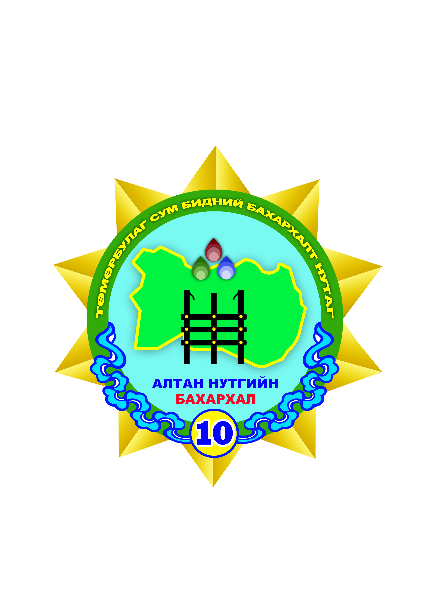 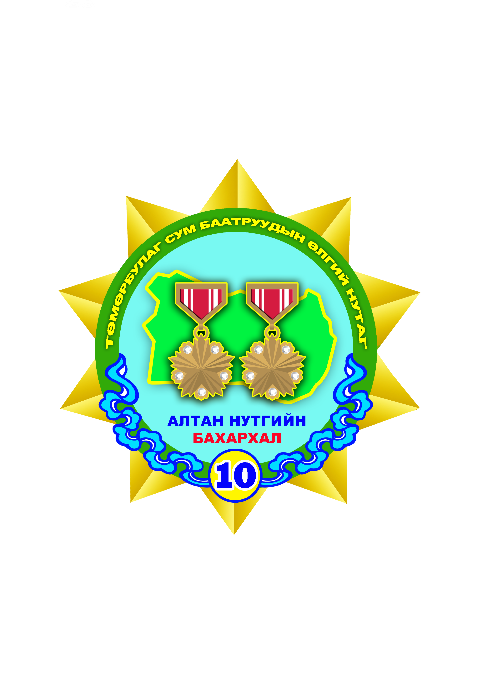 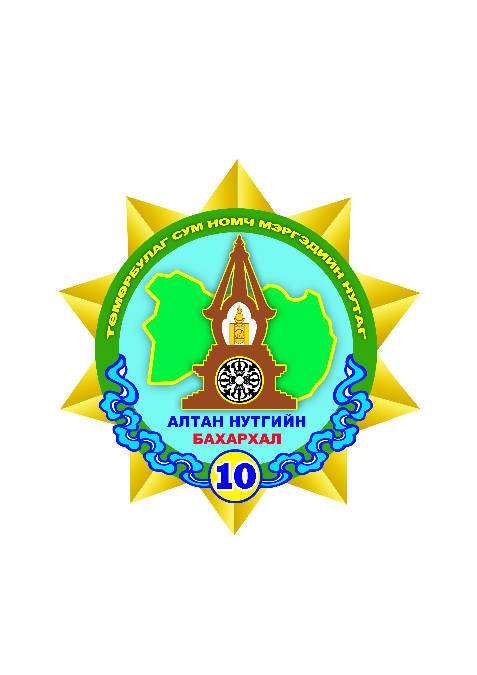 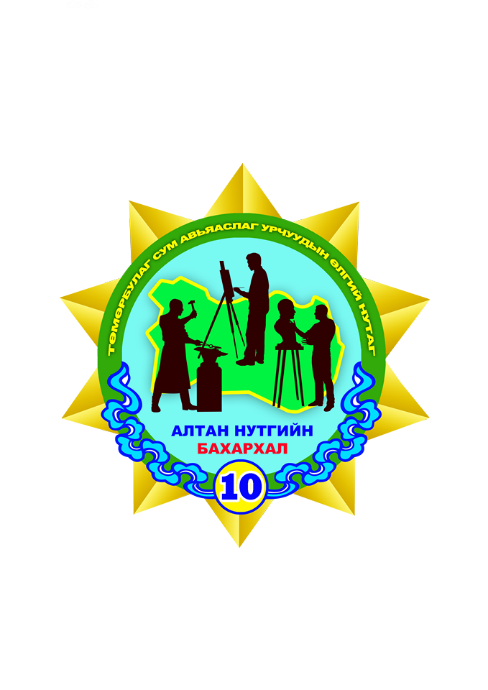 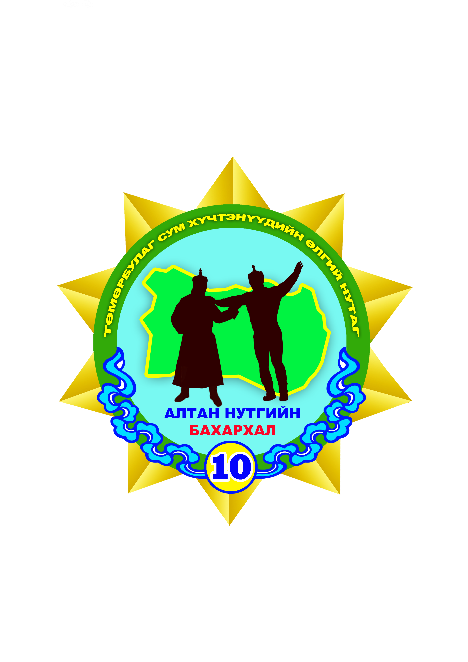 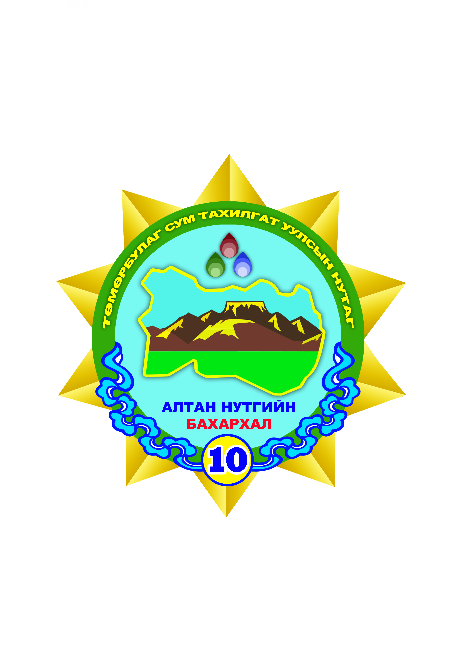 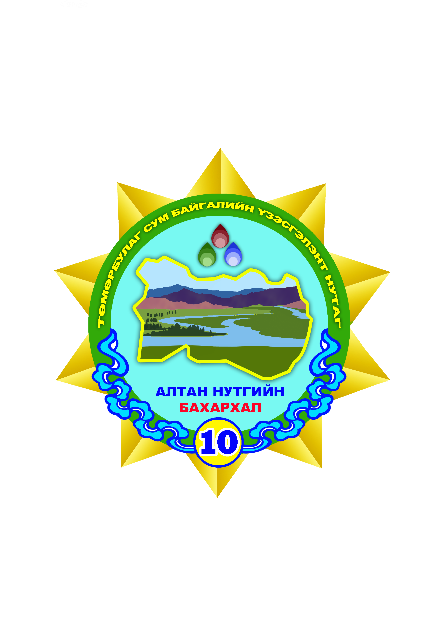 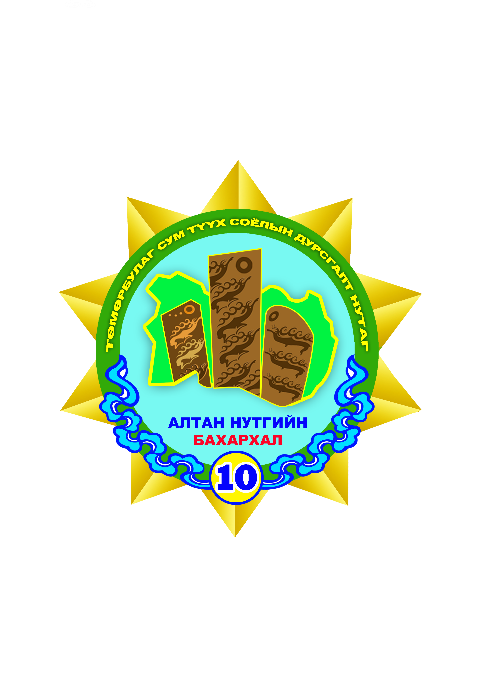 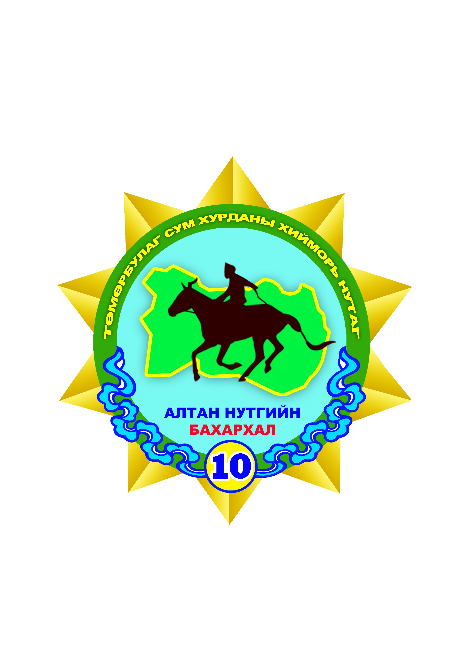 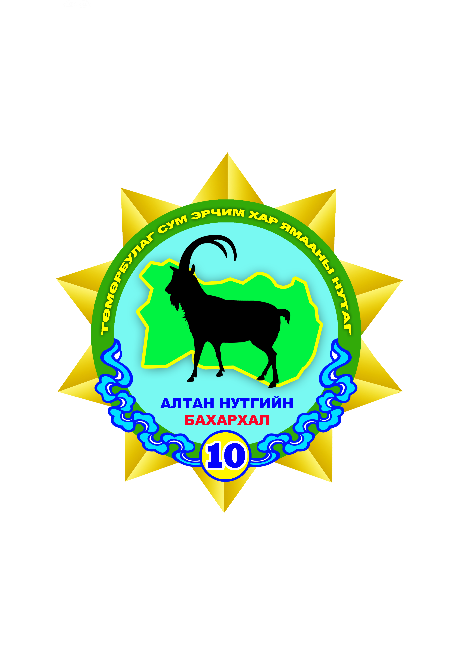 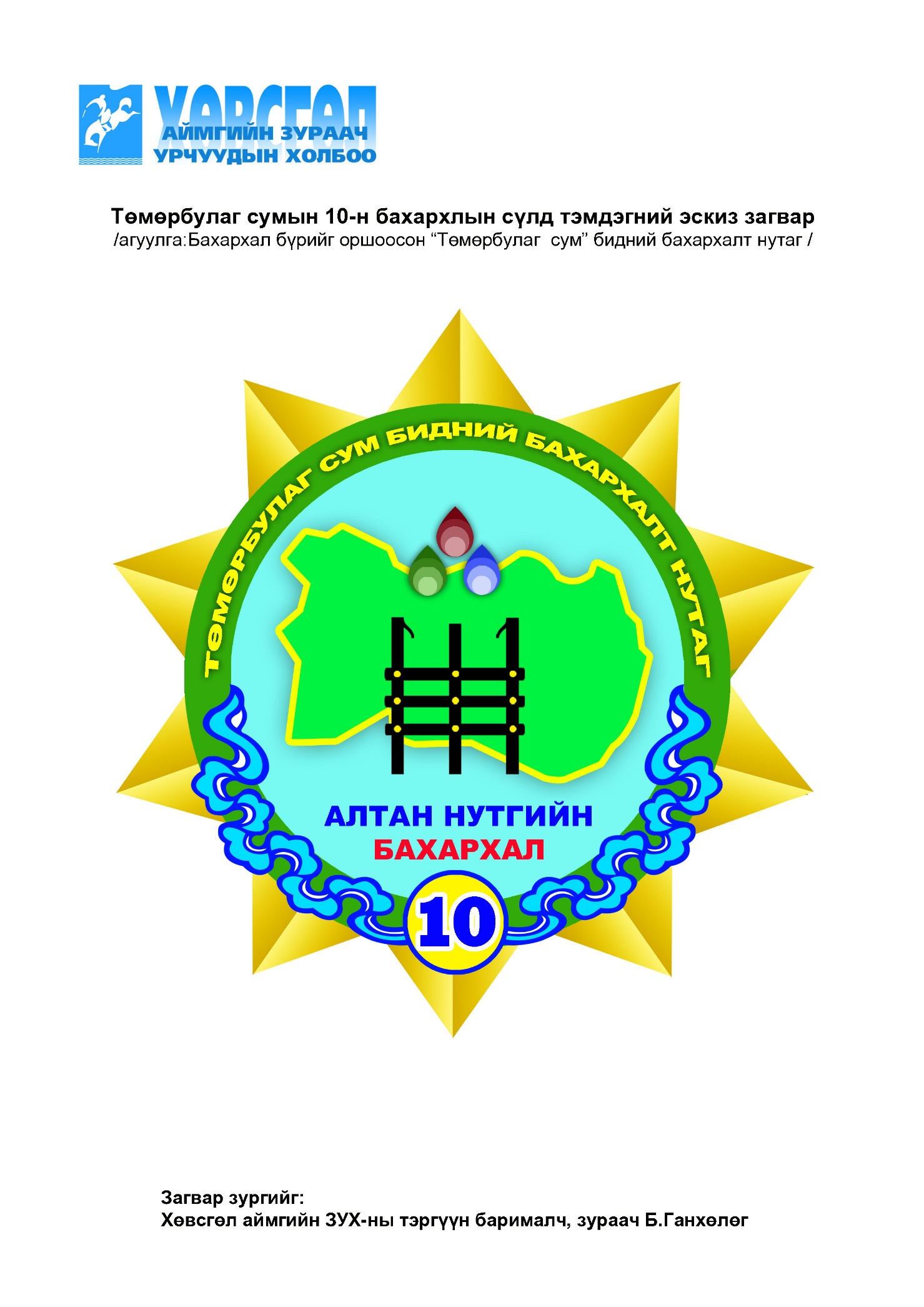 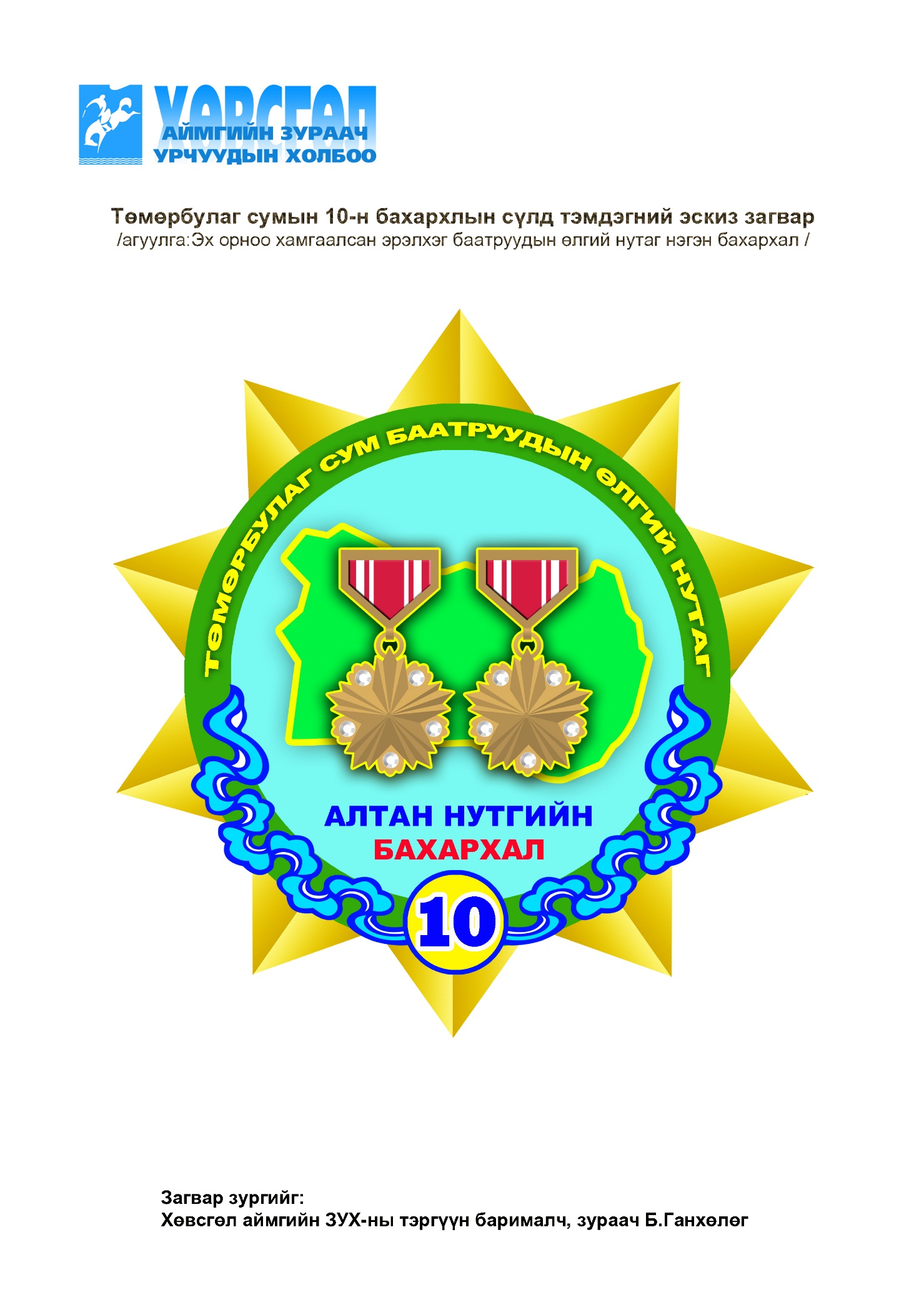 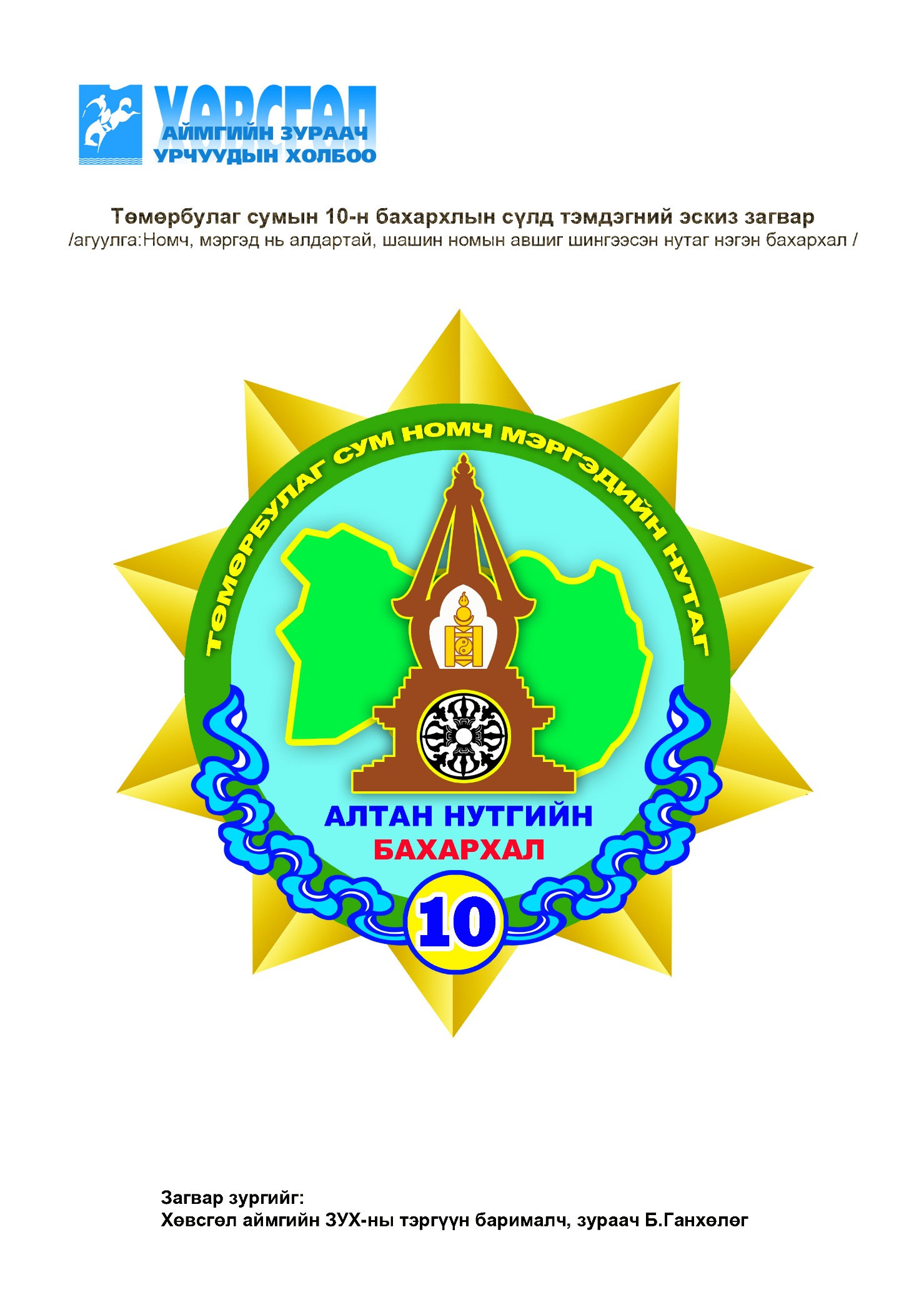 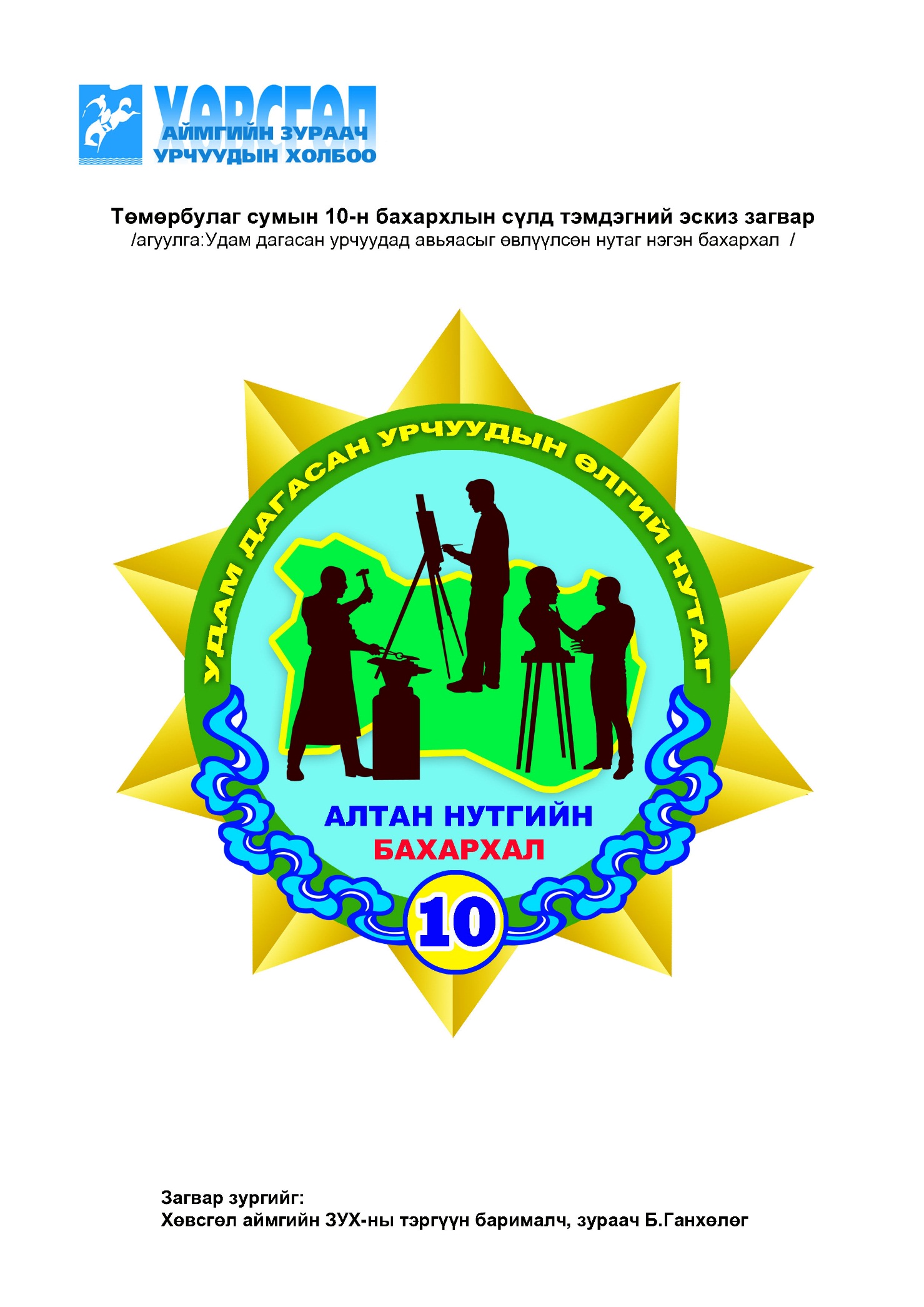 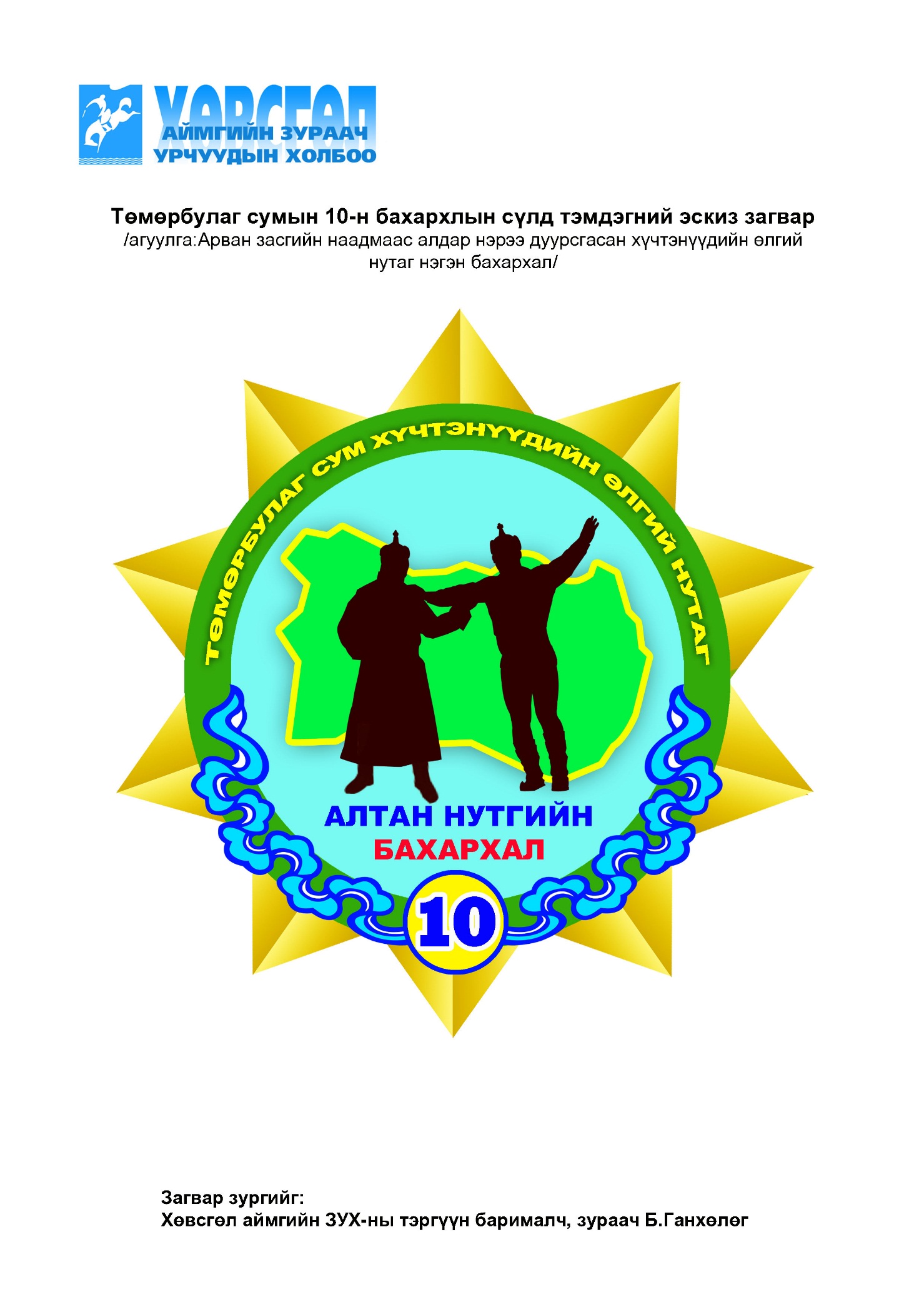 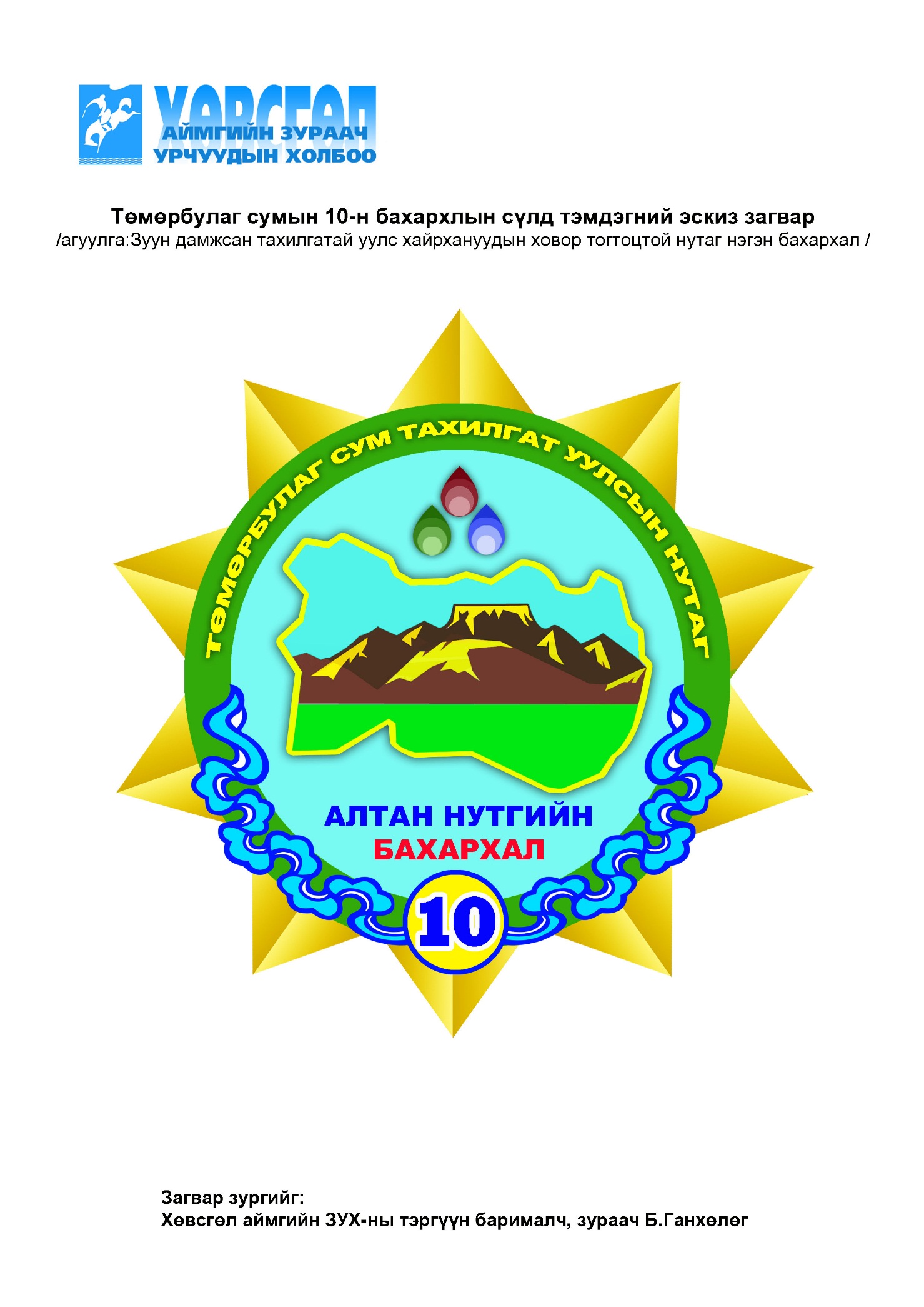 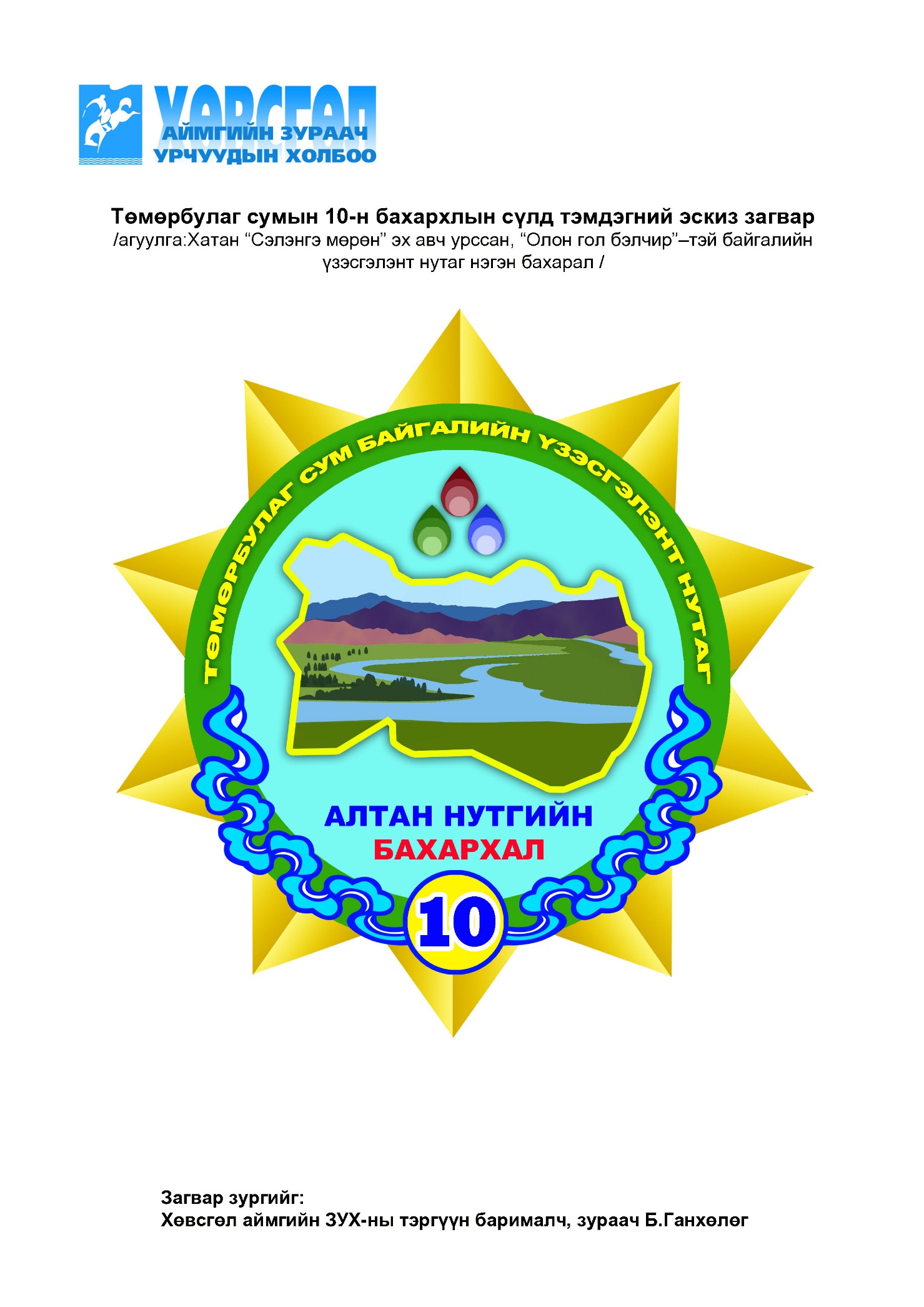 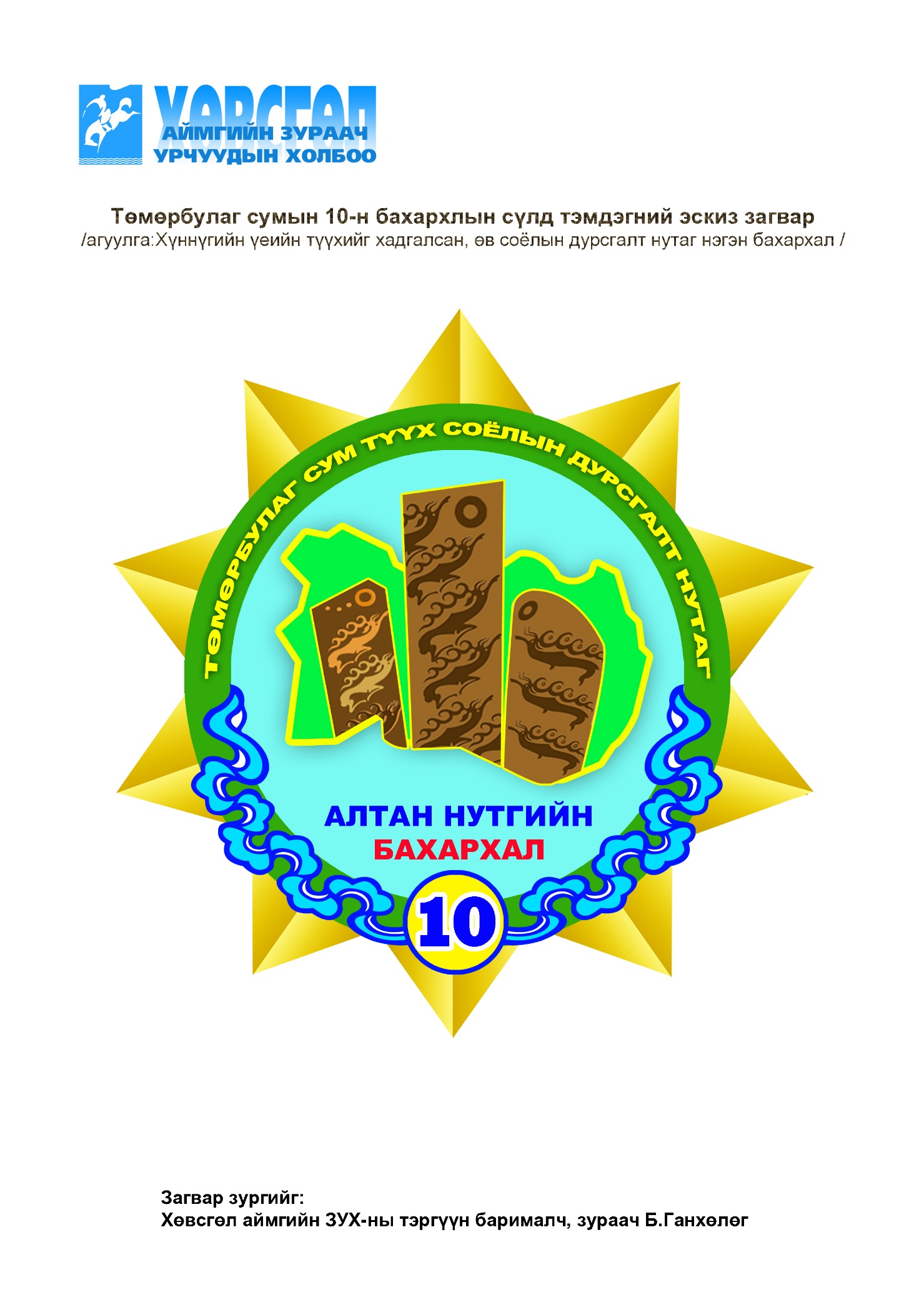 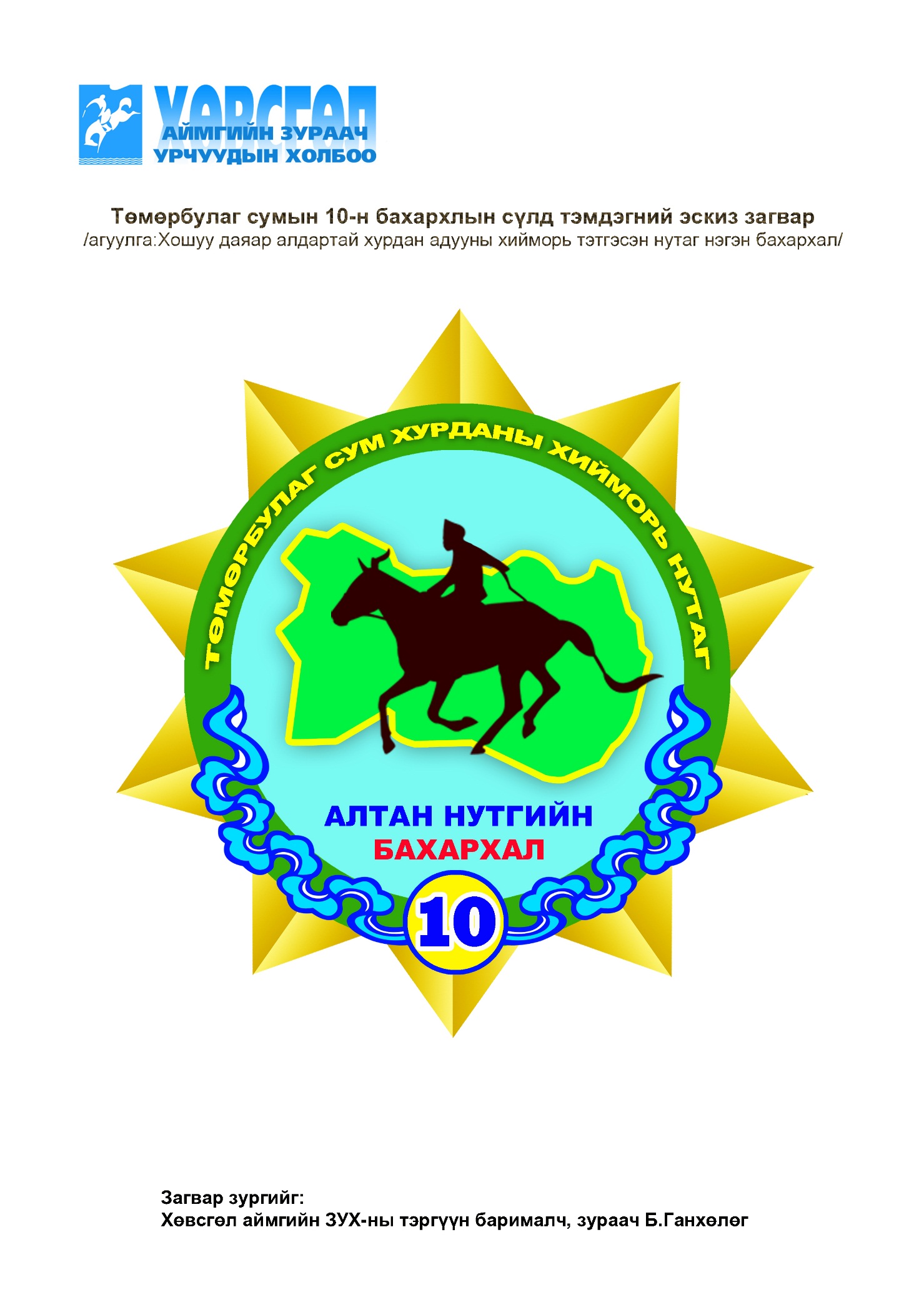 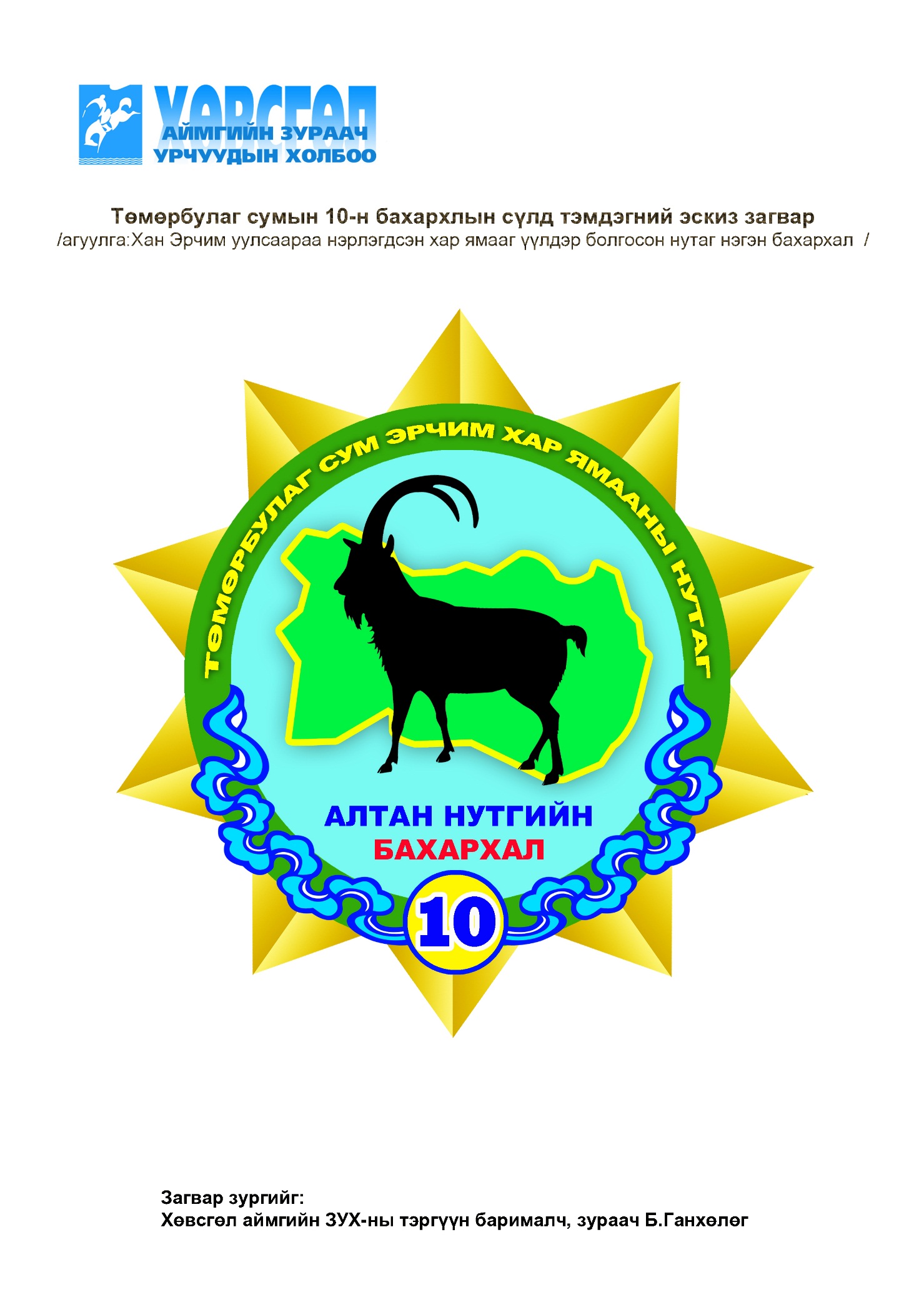 Төмөрбулаг сумын 10 бахархлыг батлах тухайМонгол Улсын Засаг захиргаа, нутаг дэвсгэрийн нэгж, түүний удирдлагын тухай хуулийн 18.1.3, 25 дугаар зүйлийн 25.1 дэх заалтыг тус тус  үндэслэн сумын иргэдийн Төлөөлөгчдийн Хурлын  төлөөлөгчдийн ээлжит 14 дүгээр хуралдаанаас ТОГТООХ нь: 1.Төмөрбулаг сумын арван бахархлыг 1 дүгээр хавсралтаар, тус сумын уугуул, Хөвсгөл аймгийн Зураач, урчуудын холбооны тэргүүн, уран барималч, зураач Бат-Өлзийгийн Ганхөлөгийн бүтээл бахархлуудын утга санааг илэрхийлсэн дүрслэлийг  Төмөрбулаг сумын арван бахархлын бэлгэ, тэмдэг /сүлд/-ээр баталж, 2 дугаар хавсралтаар баталсугай. 2.Төмөрбулаг сумын түүх, соёлын үнэт өв болсон эрхэмлэх арван бахархлын утга санааг илэрхийлсэн дүрслэл бүхий барималыг “Хүүхэд, залуучуудын соёл, амралтын цэцэрлэгт хүрээлэнд байрлуулж, бахархлын цогцолборыг байгуулахыг сумын /Засаг дарга/-д үүрэг болгосугай. 3.Соёлын төвийн эрхлэгч Б.Энхжаргал, Сургуулийн захирал Д.Мягмармаа нарт Даалгах нь: 3.1.Хүүхэд залуучууд орон нутгаараа бахархах үзэл санааг төлөвшүүлэх, уламжлалт ёс заншлаас суралцуулах, байгаль орчин түүх соёлын үнэт зүйлсийг хайрлан хамгаалах, сэргээн хөгжүүлэх чиглэгдсэн хөтөлбөрийг боловсруулж, хэрэгжүүлж, жил бүр “Бахархлын өдөр” арга хэмжээг зохион байгуулах. 3.2.Соёлын төвийн “Орон нутгийг судлах танхим”, Ерөнхий боловсролын сургуулийн “Ёс заншлын өргөө, бахарахлын танхим”-д Төмөрбулаг сумын 10 бахархлын түүхийн товчоон, бэлгэ тэмдэг /сүлд /-ийн дүрслэлийг байршуулж, сурталчилан таниулж, түгээн дэлгэрүүлэх ажлыг зохион байгуулах.4.Тогтоолын хэрэгжилт үр дүнг тооцож, биелэлтийг хагас, бүтэн жил тутам ИТХ-д танилцуулж байхыг ЗДТГ-ын дарга /Г.Нямханд/-д, хэрэгжилтэд нь хяналт тавьж ажиллахыг ИТХ-ын Тэргүүлэгчдийн нарийн бичгийн дарга /Ц.Бямбадорж/-д үүрэг даалгасугай.ДАРГА                                        Г.БЯМБАСҮРЭНҮндсэн чиглэлийн хэрэгжилтэд үнэлэлт, дүгнэлт өгөх тухайМонгол Улсын Засаг захиргаа, нутаг дэвсгэрийн нэгж, түүний удирдлагын тухай хуулийн 18 дугаар зүйлийн 18.1.3, 25 дугаар зүйлийн 25.1 дэх заалтыг тус тус үндэслэн сумын иргэдийн Төлөөлөгчдийн Хурлын төлөөлөгчдийн ээлжит 14 дүгээр хуралдаанаас ТОГТООХ нь: 1.Сумын иргэдийн Төлөөлөгчдийн Хурлын 2017-2020 оны бүрэн эрхийн хугацаанд дэвшүүлсэн бодлогын үндсэн чиглэлийн 2017-2019 онд хэрэгжилтийн тайланг хэлэлцээд биелэлтийг 81.5%-иар хангуулж, тодорхой үр дүнд хүрсэн байна гэж дүгнэсүгэй.2.Бодлогын үндсэн чиглэлд тусгагдсан хэрэгжих шатандаа болон эрчимжүүлэх шаардлагатай гэж үнэлэгдсэн зорилтуудын хэрэгжилтийг бүрэн хангуулж ажиллахыг /ИТХ-ын дарга, төлөөлөгчид, холбогдох албан тушаалтан/ нарт үүрэг болгосугай. 3.Тогтоолын хэрэгжилтэд хяналт тавьж ажиллахыг ИТХ-ын Тэргүүлэгчдийн нарийн бичгийн дарга /Ц.Бямбадорж/-д даалгасугай. ДАРГА                               Г.БЯМБАСҮРЭНСумын 2019 оны төсвийнгүйцэтгэлийг хэлэлцэн батлах тухайМонгол Улсын Засаг захиргаа, нутаг дэвсгэрийн нэгж, түүний удирдлагын тухай хуулийн 18.1.2-ын “б”, 25 дугаар зүйлийн 25.1, Төсвийн тухай хуулийн 64.1.3 дахь заалтыг тус тус  үндэслэн сумын Иргэдийн Төлөөлөгчдийн Хурлын төлөөлөгчдийн ээлжит 14 дүгээр хуралдаанаас ТОГТООХ нь: Нэг. Сумын 2019 оны төсвийн орлогын гүйцэтгэлийг 2354481.1 мянган төгрөгөөр тооцож, орлогын нийт дүн, орлогын нэр төрөл тус бүрээр нь дор дурьдсанаар баталсугай.                                                                                                  /мянган төгрөг/Хоёр. Сумын 2019 оны төсвийн жилд төсвийн ерөнхийлөн захирагч, түүний харьяа байгууллага, бусад байгууллагын төвлөрүүлсэн орлогын хэмжээг 7470.1 мянган төгрөгөр баталж,  дор дурьдсанаар баталсугай. 	                            /мянган төгрөг/	Гурав. Сумын 2019 оны орон нутгийн төсвийн зарлагын гүйцэтгэлийн нийт дүн, Төсвийн ерөнхийлөн захирагчдын төсвийн жилд зарцуулсан зарлагын гүйцэтгэлийг  2403836.9 мянган төгрөгөөр баталж, дор дурьдсанаар баталсугай.       /мянган төгрөг/Дөрөв. Тусгай зориулалтын шилжүүлгээр санхүүжих төсөвт байгууллагын зардлын гүйцэтгэлийг дор дурдсанаар баталсугай:                                / мянган төгрөг/Тав. Нэмэлт төсвийн орлогыг 36420.4 мянгөн төгрөгөөр, аймагт төвлөрүүлэх орлогын хэмжээг 115373.6 мянган төгрөгөөр баталсугай. Зургаа. Орон нутгийн Ерөнхий орлогын дансны үлдэгдлийг 3361.2 мянган төгрөгөөр баталсугай. Долоо. Сум хөгжүүлэх санийн дансны үлдэгдлийг 4815.1 мянган төгрөгөөр баталсугай.Найм. Орон нутгийн хөгжлийн сангийн дансны үлдэгдлийг 11395.9 мянган төгрөгөөр баталсугай. Ес. Орон нутгийн төсвийн байгууллагуудын төвлөрүүлсэн орлогыг 1488.6 мянган төгрөгөөр, тусгай зориулалтын шилжүүлгийн байгууллагуудын төвлөрүүлсэн дүнг 150.1 мянган төгрөгөөр, нэмэлт санхүүжилтийн данснаас төвлөрүүлсэн дүнг 8.0 мянган төгрөгөөр аймагт төвлөрүүлсэн орлогын дүнг 0.0 мянган төгрөгөөр баталсугай. Арав. Төсвийн ерөнхийлөн захирагчдын 2019 онд хэрэгжүүлсэн хөтөлбөрүүдийн хүрсэн үр дүнг  байгууллага тус бүрээр нь 1 дүгээр хавсралтаар баталсугай.Арван хоёр.  Сумын хөрөнгө оруулалт, их засварын нэр төрөл, төсөл, арга хэмжээ, барилга, байгууламжийн хөрөнгийн жагсаалтыг 2 дугаар хавсралтаар баталсугай.Арван гурав. Төсвийн ерөнхийлөн захирагчдын төсвийн зарлагын гүйцэтгэлийн нийт дүнг байгууллага, сан тус бүрээр зардлын зүйл, ангиар нь 3 дугаар хавсралтаар баталсугай. Арван дөрөв. Төсвийн ерөнхийлөн захирагчдын хэрэгжүүлэх хөтөлбөрийн  төсвийн гүйцэтгэлийг 4 дүгээр хавсралтаар баталсугай. Арван тав. Төсвийн гүйцэтгэлийг зориулалт арга хэмжээ тус бүрээр 5 дугаар хавсралтаар баталсугай.Арван зургаа, Нэмэлт төсвийн гүйцэтгэлийг 36412.4 мянган төгрөгөөр баталж, зардлын зүйл, ангиар нь 6 дугаар хавсралтаар баталсугай. ДАРГА                        Г. БЯМБАСҮРЭНСанхүүгийн тайланд хийгдсэн аудитын дүгнэлт хэлэлцсэн тухайМонгол Улсын Засаг захиргаа, нутаг дэвсгэрийн нэгж, түүний удирдлагын тухай хуулийн 18.1.2-ын “б” заалт, 25 дугаар зүйлийн 25.1 дэх заалт, Төсвийн тухай хуулийн  14 дүгээр зүйлийн 14.3 дахь заалт, 64.1.4 дэхь заалтыг тус тус үндэслэн сумын Иргэдийн Төлөөлөгчдийн Хурлын ээлжит 14 дүгээр хуралдаанаас ТОГТООХ нь: 1.Сумын 2019 оны санхүүгийн тайланд хийгдсэн аудитын дүгнэлтийн тухай Санхүүгийн албаны дарга Б.Уранмандалын хуралд оруулсан мэдээллийг хэлэлцээд төсвийн орлого бүрдүүлэлт, зардлын зарцуулалтын үйл ажиллагааг тодорхой үр дүнд хүрч ажилласан байна гэж дүгнэсүгэй. 2.2020 оны төсвийн орлогын төлөвлөгөөг нэр төрөл тус бүрээр нь жигд биелүүлэх талаар арга хэмжээ авч, Төсвийн тухай хуулийн хэрэгжилтийг хангуулан, холбогдох хууль тогтоомжид заасан үүргийг үр дүнтэй хэрэгжүүлж ажиллахыг /сумын Засаг дарга, Санхүүгийн албаны дарга/ нарт үүрэг болгосугай. 3.Төсвийн шууд захирагч, нягтлан бодогч нарт Даалгах нь:3.1.Төсвийн хөрөнгөөр бараа, ажил, үйлчилгээ худалдан авах гэрээг байгуулахдаа Төрийн болон орон нутгийн өмчийн хөрөнгөөр бараа, ажил, үйлчилгээ худалдан авах тухай хуульд заасан гэрээний нөхцлийн шаардлагыг бүрэн тусган, баталгаажилтыг хийж, гэрээг хугацаанд нь дүгнэж ажиллах.3.2.Ажилтнуудын ур чадварын нэмэгдлийг олгохдоо холбогдох хууль, журамд үндэслэн туршлага, ур чадварыг бодитоор үнэлж олгох.3.3.Батлагдсан төсөвтөө зардлаа багтаан бензин, шатахууны тооцоог гэрээнд заасан хугацаанд нь хийж, өглөг, авлага үүсгэхгүй ажиллах.3.4.Төсвийн тухай болон Нягтлан бодох бүртгэлийн тухай хууль, журмын хэрэгжилтийг хангуулж, байгууллагын өөрийн орлогын тооцоог санхүүгийн баримт бичгийн бүртгэл хөтлөлтийн дагуу хийж байгаа эсэхэд хяналт тавьж ажиллах.4. Төсвийн орлогыг сар бүр хуваарийн дагуу төлөврүүлж ажиллахыг /Татварын байцаагч, орлого хариуцсан ажилтан/ нарт үүрэг болгосугай. 5.Тогтоолын хэрэгжилт үр дүнг тооцож, биелэлтийг хагас, бүтэн жил тутам ИТХ-д танилцуулж байхыг ЗДТГ-ын дарга /Г.Нямханд/-д, хэрэгжилтэд нь хяналт тавьж ажиллахыг ИТХ-ын Тэргүүлэгчдийн нарийн бичгийн дарга /Ц.Бямбадорж/-д үүрэг даалгасугай. ДАРГА                                        Г.БЯМБАСҮРЭНТөлөвлөгөөний биелэлтэд үнэлэлт,дүгнэлт өгөх тухай Монгол Улсын Засаг захиргаа, нутаг дэвсгэрийн нэгж, түүний удирдлагын тухай хуулийн 18 дугаар зүйлийн 18.1.2-ын “е”  25 дугаар зүйлийн 25.1, Хөгжлийн бодлого төлөвлөлтийн тухай хуулийн 14 дугаар зүйлийн 14.5 дахь заалтыг тус тус үндэслэн сумын иргэдийн Төлөөлөгчдийн Хурлын төлөөлөгчдийн ээлжит 14 дүгээр хуралдаанаас ТОГТООХ нь: 1.Төмөрбулаг сумыг дунд хугацаанд хөгжүүлэх “Эрчим хөгжил-2021” хөгжлийн төлөвлөгөөний 2018-2019 оны хэрэгжилтийн тайланг хэлэлцээд 75.6%-тай хэрэгжиж, тодорхой үр дүнд хүрсэн байна гэж дүгнэсүгэй.2.Сумын Засаг дарга Т.Эрдэнэбат, ЗДТГ-ын дарга Г.Нямханд нарт Даалгах нь:2.1.Сум хөгжүүлэх сангийн зээлийн хөрөнгийг “Эрчим хөгжил-2021” төлөвлөгөөнд тусгагдсан орон нутагт жижиг дунд үйлдвэрлэлийг хөгжүүлэх бодлого, хөтөлбөртэй уялдуулан олгож, зээлийн эдийн засгийн үр өгөөжийг дээшлүүлэх.2.2.“Эрчмийн хар үүлдрийн ямаа”-ны үржүүлэг, технологийн ажил үйлчилгээний болон үржлийн ажил, эмчилгээ үйлчилгээ, худалдан борлуулах үйл ажиллагааны чиглэлийн мэргэжлийн байгууллага, аж ахуйн нэгжүүдийг байгуулах ажлуудыг бодлогоор дэмжих.2.3.“Эрчим хөгжил-2021” тусгагдсан хэрэгжих шатандаа болон эрчимжүүлэх шаардлагатай гэж үнэлэгдсэн зорилтуудын хэрэгжилтийг бүрэн хангуулах 3.Тогтоолын хэрэгжилт үр дүнг тооцож, биелэлтийг хагас, бүтэн жил тутам ИТХ-д танилцуулж ажиллахыг ЗДТГ-ын дарга /Г.Нямханд/-д биелэлтэд хяналт тавьж ажиллахыг /ИТХ-ын Тэргүүлэгч/ нарт даалгасугай. ДАРГА                              Г.БЯМБАСҮРЭНИТХ-ын төлөөлөгчдийн 2020 оны06 дугаар сарын 08-ны өдрийн Ээлжит 14 дүгээр хуралдаанд Асуудал хэлэлцүүлэх нь: ИТХын Тэргүүлэгчдийн нарийн бичгийн дарга                        Ц.Бямбадорж Төмөрбулагсумын 10 бахархлыг хэлэлцүүлэхбатлуулах саналын тухайСумын иргэдийн Төлөөлөгчдийн Хурлын 2017-2020 оны бүрэн эрхийн хугацаанд дэвшүүлсэн бодлогын үндсэн чиглэлийн  3 дугаар зорилтын “Нийгмийн бодлого, сумын хөгжил, дэд бүтцийн чиглэл”-ээр хэрэгжүүлэхээр дэвшүүлсэн зорилтын 3.15-д “Төмөрбулаг сумын аймаг, улсын хэмжээнийн бахархал, брендийг иргэдийн оролцоотойгоор тодорхойлж, ИТХ-ын шийдвэрээр баталгаажуулан, олны хүртээл болгох ажлыг хэрэгжүүлэх” заасны зорилтын хүрээнд сумын иргэдийн Төлөөлөгчдийн Хурлын ажлын албанаас санаачлан Төмөрбулаг сумын түүх, соёлын үнэт өв болсон эрхэмлэх арван бахархлыг тодорхойлж ажилласан.Нэг. Бахархлуудыг тодорхойлсон үйл ажиллагааны талаар: Төмөрбулаг сумын арван бахархлыг тодорхойлохдоо зохиолч яруу найрагч Б.Цоожчулуунцэцэгийн 2015 онд Төмөрбулаг сумын 90 жилийн ойг тохиолдуулан бичсэн “Түүх бүтээсэн он жилүүд” нэртэй Төмөрбулаг сумын түүхийн номыг эх сурвалж болгон ашигласан. Сумын иргэдийн Төлөөлөгчдийн Хурлаас 2020 оны 03 дугаар сарын 26-ны өдрийн 2/39 тоот “Төмөрбулаг сумын бахархлыг тодорхойлох ажлыг зохион байгуулах тухай” шйидвэрийг сумын Засаг даргад хүргүүлж, сумын Засаг дарга, Засаг даргын орлогч дарга Соёлын төвийн эрхлэгч, Бөхийн холбооны тэргүүн, Уяачдын холбооны тэргүүн, Байгаль орчны хяналтын улсын байцаагч, байгаль хамгаалагч, ЗДТГ-ын ХАА-н Тасгийн мэргэжилтэн нартай уулзаж Төмөрбулаг сумын 10 бахархлыг тодорхойлсон төслийг танилцуулж, санал солилцож, түүхийн эх сурвалжийг судлах, материал бэлтгэх, боловсруулалтыг хийхэд дэмжлэг үзүүлж хамтран ажиллахыг санал болгож ажилласан. Арван бахархлын түүхийн товчооны төслийг Монгол хэлний ахмад багш Л.Мяпангаар зөв бичгийн дүрэм, хэл зүйн болон утга санааны найруулгын хувьд хянуулж, эх бэлтгэлийн боловсруулалтын алдааг засуулж ажилласан.Төмөрбулаг сумын арван бахархлын эхийг бэлтгэж боловсруулахдаа 2015 онд аймгийн ИТХТ-ийн хурлаас баталсан Хөвсгөл аймгийн 10 бахархлын бахархлын загварыг үндэслэл, загварчлал болгож боловсруулсан. Үүнд: Бахархал тус бүрийн утга санаа, гол онцлог, төлөөллийг танилцуулсан түүхийн товчооныг бахархал тус бүр дээр танилцуулга хэлбэрээр товч бичсэн. Бахархал бүрийн танилцуулгын доор нь тухайн бахархлуудын гол онцлог, утга санааг яруу найргийн талаас нь бус түүхэн талаас нь илтгэсэн 4 мөрт шүлгээр илэрхийлсэн. Энэ нь Хөвсгөл аймгийн 10 бахархлыг боловсруулсан  загварчлалтай адилхан болсон.Хоёр. Бахархлын бэлгэ, тэмдэг /сүлд/-ийг бүтээсэн талаар:Төмөрбулаг сумын 10 бахархлын бэлгэ, тэмдэг /сүлд/-ийг тус сумын уугуул, Хөвсгөл аймгийн Зураач, урчуудын холбооны тэргүүн, уран барималч, зураач Бат-Өлзийгийн Ганхөлөг бүтээсэн. Бэлгэ тэмдэг /сүлд/-ийг бүтээлгэх ажлын хүрээнд сумын 90 жилийн түүхийн ном, 10 бахархлын товчоон, бахархлуудын төлөөлөл болгон тус бүр 2 ширхэг зургийн танилцуулгыг хүргүүлж санал бэлгэ тэмдэг бүтээлгэх саналыг уламжилж ажилласан. Уран бүтээлч Б.Ганхөлөгөөр уг бэлгэ тэмдэг /сүлд/-ийг хийлгэх үндэслэл нь:Хөвсгөл аймгийн Зураач урчуудын холбооны тэргүүнХөвсгөл аймгийн 10 бахархлын бэлгэ тэмдэг /сүлд/-ийг 2015 онд хийсэн туршлагатайТус сумын уугуул, 3 үеийн урчуудын төлөөлөл тул нутаг орныхоо түүхэн бахархлыг сайн мэдэх, түүнийг бүтээхэд илүү ойрхон байх, сэтгэлтэй ажиллах, Хөвсгөл аймгийн №1 уран бүтээлч,  өөрөө уран зураач, уран барималч мэргэжилтэй момунтель уран бүтээл туурвидаг тул бэлгэ тэмдгийг дизиан талаас нь бус бэлгэ тэмдэг /сүлд/ талаас нь харж, түүхэн бүтээл хийх ур чадвартай гэж тооцсон. Иймд уг саналыг Б.Ганхөлөгт уламжилж даалгаж ажилласан. Мөн сумын Соёлын төвийн Орон нутгийн судлах танхимыг түүний өвөө Хөдөлмөрийн гавъяаны улаан тугийн одонт, Монголын Урчуудын Эвлэлийн гишүүн, уран сийлбэрч Навааны Лувсанцэрэнгийн нэрэмжит болгох талаар Соёлын төвийн хамт олон, үр хүүхдийн гаргасан санал санаачилгыг нь дэмжиж байгааг давхар илэрхийлж, 10 бахархлыг хийлгэж Орон нутгийн судлах танхимд байршуулах талаар санал солилцож ажилласан нь түүнийг бүтээхэд тодорхой алхам болсон гэж үзэж байна. Төмөрбулаг сумын 10 бахархлын бэлгэ тэмдэг /сүлд/-ийн загварын урьдчилсан байдлаар авч ИТХ-ын дарга, сумын Засаг дарга, Засаг даргын орлогч дарга, ИТХ-ын Тэргүүлэгчид, Соёлын төвийн ажилтан Б.Пүрэв-Осор, зарим төрийн албан хаагч, иргэдийн төлөөлөлд танилцуулж, саналыг авч дахин хүргүүлж, засвар өөрчлөлтийг хийлгэсэн.Та бүхэнд ИТХ-ын төлөөлөгчдийн хуралдааны дэгийн дагуу хурлдаан болохоос 3 хонгийн өмнө цахим хаягаар хүргүүлж, цаасан хэлбэрээр өгсөн байгаа. Та бүхэнд хүргүүлсэн танилцуулга мэдээлэл дээр гаргасан зөв бичгийн дүрмийн болон утга найруулгын зарим нэг алдааг засаж боловсруулсан байгаа.Та бүхэнд Төмөрбулаг сумын 10 бахархын товчоон, бэлгэ тэмдэг /сүлд/-ийг товч бахарахарл тус бүрээр нь танилцуулж, байна. Хууль тогтоомжоор олгогдсон бүрэн эрхийнхээ хүрээнд хэлэлцэн шийдвэрлэж өгөхийг хүсье.                                Хуулийн хэрэгжилтийг хангуулах тухайМонгол Улсын Засаг захиргаа, нутаг дэвсгэрийн нэгж, түүний удирдлагын тухай хуулийн 18 дугаар зүйлийн 18.1.1-ийн “е”  25 дугаар зүйлийн 25.1 дэх заалтыг тус тус үндэслэн сумын Иргэдийн Төлөөлөгчдийн Хурлын төлөөлөгчдийн ээлжит 14 дүгээр хуралдаанаас ТОГТООХ нь: 1.ИТХ-ын төлөөлөгч Ч.Энхбаяраас нутгийн захиргааны байгууллагаас хуулийн хэрэгжилтийг хэрхэн хангуулж байгаа асуудлын талаар сумын Засаг дарга Т.Эрдэнэбатад тавьсан асуулгын хариуг хэлэлцээд холбогдох хууль тогтоомжийн хэрэгжилтийг эрчимжүүлж ажиллах нь зүйтэй байна гэж дүгнэсүгэй. 2.Сумын Засаг дарга Т.Эрдэнэбат, ЗДТГ-ын дарга Г.Нямханд нарт Даалгах нь:2.1.Орон нутгийн нийтийн зорчигч тээврийн үйлчилгээний замын зардлыг шатах тослох материалын үнэ буурсантай уялдуулан бууруулж, Авто тээврийн үндэсний газраас баталсан үнэ тарифт нийцүүлж мөрдүүлэх арга хэмжээг авч ажиллах.2.2.Сумын төвд мал байлгаж буй айл өрхүүдийн малыг төв суурин бус газарт маллуулах талаар холбогдох хууль тогтоомжийн хэрэгжилтийг мөрдүүлж, хүн амын эрүүл ахуй хангах, орчны бохирдлоос хамгаалж, байгууллага, ААН, иргэдийн өмч хөрөнгө, эдийн засагт хохирол учруулахгүй байхад чиглэгдсэн шийдвэр, журмыг боловсруулж мөрдүүлэх.2.3.Дэлхий нийтэд коронавируст халдвар /Ковид-19/ цар тахлын тархалт буурахгүй Монгол Улсын хэмжээнд Засаг захиргаа, нутаг дэвсгэрийн нэгж, төрийн болон нутгийн захиргааны байгууллага, хуулийн этгээдийг гамшгаас хамгаалах өндөржүүлсэн бэлэн байдлын зэрэгт шилжүүлсэн энэ үед иргэдийн бөөгнөрөл, цугларалт үүсэх байдал гарч болзошгүй байгаатай холбогдуулан хууль тогтоомжийн хүрээнд олон нийтийг хамарсан арга хэмжээг хязгаарлахад чиглэгдсэн арга хэмжээний төлөвлөгөө гаргаж, хэрэгжилтэд нь хяналт тавьж ажиллах.2.4.Газрын тухай хууль тогтоомж, Нутгийн өөрөө удирдах байгууллагаас баталсан тогтоол шийдвэрийн хэрэгжилтийг хангуулж, орон нутагт өвөлжөө, хаваржааны хашаа, хадлангийн талбайг эзэмшүүлэх, төв суурин газарт байгууллага, ААН, иргэдийн хэрэгцээнд эзэмшүүлэх, өмчлүүлэх, ашиглуулах газрыг хууль тогтоомжийн дагуу олгох ажлыг хэрэгжүүлж, түүнд хяналт тавих, зөрчил гаргасан албан тушаалтан, холбогдох хүмүүст хууль тогтоомжийн хүрээнд хариуцлага тооцож ажиллах.3.Дээрх үүрэг, чиглэлийн биелэлтийг хэрхэн хангуулж ажилласан талаар 2020 оны 07 дугаар 30-ны дотор сумын иргэдийн Төлөөлөгчдийн Хуралд болон ИТХ-ын төлөөлөгч Ч.Энхбаярт албан бичгээр хариуг өгөхийг /сумын Засаг дарга, ЗДТГ-ын дарга/ нарт үүрэг болгосугай.  4.Тогтоолын хэрэгжилт үр дүнг тооцож, биелэлтийг хагас, бүтэн жил тутам ИТХ-д танилцуулж ажиллахыг ЗДТГ-ын дарга /Г.Нямханд/-д биелэлтэд хяналт тавьж ажиллахыг /ИТХ-ын Тэргүүлэгч/ нарт даалгасугай. ДАРГА                              Г.БЯМБАСҮРЭН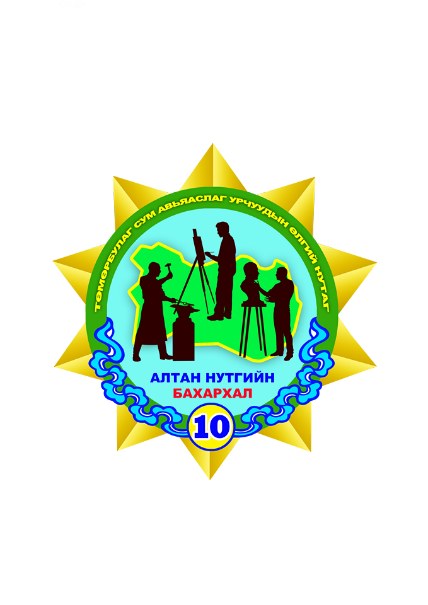 Сум/дүүргийн төсвийн орлого бүгд2354481.11Урсгал орлого2230722.11.1.Сум/дүүргийн төсвийн татварын орлого852859.11.1.1Хувь хүний орлогын албан татварын тухай хуулийн 8.1.1-д заасан орлогод ногдох албан татвараас бусадхувь хүний орлогын албан татвар43722.11.1.2Орлогыг тодорхойлох боломжгүй ажил үйлчилгээ хувиараа эрхлэгч хувь хүний орлогын албан татвар-1.1.3бууны албан татвар2078.01.1.4нохойны албан татвар1.1.5Төсвийн тухай хуулийн 23.4.9-д зааснаас бусад улсын тэмдэгтийн хураамж 1542.71.1.6ашигт малтмалаас бусад байгалийн баялаг ашиглахад олгох эрхийн зөвшөөрлийн хураамж-Газрын дуудлага худалдаа1923.11.1.7түгээмэл тархацтай ашигт малтмал ашигласны төлбөр450.01.1.8байгалийн ургамал ашигласны төлбөр150.01.1.9хүн амын унд, ахуйн хэрэгцээний зориулалтаар ус, рашаан ашигласны төлбөр912.51.1.10ойгоос хэрэглээний мод, түлээ бэлтгэж ашигласны төлбөр32259.31.1.11агнуурын нөөц ашигласны төлбөр, ан амьтан агнах, барих зөвшөөрлийн хураамж2221.41.2.Сум/дүүргийн  төсвийн татварын бус орлого9813.21.2.1орон нутгийн өмчит болон орон нутгийн өмчийн оролцоотой хуулийн этгээдийн орон нутгийн өмчид ногдох хувьцааны ногдол ашиг-1.2.2орон нутгийн өмчийн эд хөрөнгийг ашигласны төлбөр  -1.2.3хүү, торгуулийн орлого8343.21.2.4Төсөвт байгууллагын өөрийн орлого-1.2.5хууль тогтоомжийн дагуу сум, дүүргийн төсөвт төвлөрүүлэх бусад орлого1470.01.2.6Өмч хувьчлалын орлого-1.3Хөрөнгийн орлого-1.3.1Хөрөнгө борлуулсны орлого-1.4.Тусламжийн орлого2251938.71.4.1Аймгийн орлого322726.61.4.2Санхүүгийн дэмжлэг302904.11.4.3Тусгай зориулалтын шилжүүлэг1490966.31.4.4Орон нутгийн хөгжлийн сан орлогын шилжүүлэг71895.51.4.5Эрүүл мэндийн даатгалын санхүүжилт11582.71.4.6Төсөв болон дэамжуулан зээллдүүлсэн зээлээс эргэн төлөгдөх /Сум хөгжүүлэх сан/51863.51.4.7Урд оны үлдэгдлээс санхүүжих-№ҮзүүлэлтДүн2.Орон нутаг7470.12.1.Иргэдийн Төлөөлөгчдийн Хурлын дарга-2.1.1Харьяалах төсөвт байгууллагын өөрийн орлого-2.2.Засаг дарга7470.12.2.1.Засаг даргын Тамгын газар2751.02.2.2Тусгай зориулалтын шилжүүлэг-2.2.2.Харьяалах төсөвт байгууллагын өөрийн орлого-2.2.2.1Ахлах сургууль -2.2.2.2Хүүхдийн цэцэрлэг -2.2.2.3Соёлын төв-2.2.2.4Эрүүл мэндийн төв-2.3.Сум хөгжүүлэх сан /Зээлийн хүүгийн орлого/4719.1Нийт дүн7470.1№Байгууллага зориулалт арга хэмжээМөнгөн дүн 3.1.Иргэдийн төлөөлөгчдийн хурлын дарга52505.23.1.1.Урсгал зардлын дээд хэмжээ52505.23.1.2.Хөрөнгийн зардлын дээд хэмжээ-Урсгал зардал үүнээс: Зориулалт арга хэмжээгээр52505.2Үндсэн үйл ажиллагаа39062.1Ажил олгогчоос олгох тэтгэмж, урамшуулал800.0ИНХ-ын даргын урамшуулал11109.2Гэмт хэргээс урьдчилан сэргийлэх 1533.93.2.Засаг дарга612498.83.2.1Урсгал зардлын дээд хэмжээ /Сумын ЗДТГ/289596.23.2.2Хөрөнгийн зардлын дээд хэмжээ-Урсгал зардал үүнээс: Зориулалт арга хэмжээгээр289596.2Үндсэн үйл ажиллагаа199345.9Туслах үйл ажиллагааны зардал2559.7Гэрээгээр гүйцэтгэх ажил үйлчилгээний зардал22866.7Баг хорооны үйл ажиллагааны зардал49847.3Улсын баяр наадмын зардал4000.0Орон нутгийн нөөц хөрөнгө1054.2Байгаль орчныг хамгаалах нөхөн сэргээх зардал9922.33.2.3Урсгал зардлын дээд хэмжээ /Сумын Соёлын төв/96648.43.2.3Хөрөнгийн зардлын дээд хэмжээ-3.2.3Урсгал зардал үүнээс: Зориулалт арга хэмжээгээр96648.43.2.3Үндсэн үйл ажиллагаа94473.43.2.3Уран бүтээл хийлгэх1875.03.2.3Ажил олгогчоос олгох тэтгэмж урамшуулал300.03.2.4Үүнээс сум дүүргийн нутаг дэвсгэрт үйл ажиллагаа явуулж буй улсын төсөвт байгууллагад олгох тусгай зориулалтын шилжүүлгийн хэмжээ1791338.13.2.6ОНХ сан -ОН-ийн зорилтот хөрөнгө оруулалт89936.6Урсгал зардлын дээд хэмжээ 5000.0Хөрөнгийн зардлын дээд хэмжээ84936.7Урсгал зардал: Үүнээс зориулалт арга хэмжээгээр5000.0Улсын их баяр наадмын зардал5000.0Хөрөнгийн зардал: Үүнээс зориулалт арга хэмжээгээр84936.7Хөрөнгө /шинээр хөрөнгө оруулалт/41784.6Тоног төхөөрөмж, тавилга эд хогшил5610.0Урсгал засвар35196.8Зураг төсөв хийлгэх зардал1500.0Шилжих хөрөнгө оруулалт, барьцаа хөрөнгө 845.33.2.6Сум хөгжүүлэх сан-Жижиг дунд үйлдвэрлэлийг дэмжих83812.4Урсгал зардлын дээд хэмжээ1732.4Үндсэн үйл ажиллагаа1732.4Эргэж төлөгдөх зээл82080.03.2.7Орон нутгийн хөрөнгө оруулалт-Урсгал зардлын дээд хэмжээ-Хөрөнгийн зардлын дээд хэмжээ-Хөрөнгийн зардал-3.Нийт дүн 2403836.94.1.ЕБ-ын сургууль1144219.24.2Хүүхдийн цэцэрлэг254060.24.3Эрүүл мэндийн төв393058.7Нийт дүнНийт дүн1791338.1